29 апреля 2019 г. Институт социологии и регионоведения Южного федерального университета совместно с Национальным центром информационного противодействия терроризму и экстремизму в образовательной среде и сети Интернет проводит Всероссийскую научно-практическую видеоконференцию «Трансформация молодежного экстремизма в 21 веке: анализ и профилактика».Приглашаем студентов, аспирантов и молодых ученых принять участие в конференции.Место проведения: Россия, г. Ростов-на-Дону, ул. Б. Садовая, 105/42, главный корпус ЮФУ, овальный зал. 1 этаж.Организаторы: Институт социологии и регионоведения ЮФУ, Национальный центр информационного противодействия терроризму и экстремизму в образовательной среде и сети Интернет, Центр социологии молодежи Института социально-политических исследований РАН, Национальный исследовательский Томский политехнический университет, Российский государственный педагогический университет им. А. И. ГерценаУчастники: Студенты, магистранты, аспиранты, молодые ученые вузов России.Секция молодых ученых Южного федерального университета.Секция молодых ученых Национального исследовательского Томского политехнического университета.Секция молодых ученых Российского государственного педагогического университета им. А.И. Герцена.Секция молодых ученых Института социально-политических исследований Российской академии наук.По результатам работы конференции будут сформулирован перечень требующих научной проработки проблем в области противодействия идеологии терроризма проведение научных исследований и направлен в Национальный антитеррористический комитет и Министерство науки и высшего образования Федерации.Материалы конференции: будут опубликованы в специальном выпуске журнала ОБЗОР.НЦПТИ (http://ncpti.su/zhurnal-obzor-ntspti/). Возможно заочное участие в конференции. Командировочные расходы оплачиваются направляющей стороной. О необходимости гостиничного размещения просьба сообщить заблаговременно. Участие в конференции бесплатное.Для участия: необходимо заполнить заявку и подготовить тезисы согласно указанным требованиям. Заявку и материалы выслать в срок до 18-00 20 апреля 2019 г. С пометкой в теме письма «Молодежный экстремизм».Материалы, оформленные не по установленным требованиям, к публикации приниматься не будут!!!E-mail: konf@ncpti.ru ЗАЯВКА УЧАСТНИКА(заполните таблицу)ТРЕБОВАНИЯ К ОФОРМЛЕНИЮ МАТЕРИАЛОВ ДОКЛАДОВНазвание и авторНазвание доклада (по центру, полужирным шрифтом). Первая буква должна быть заглавной, остальные - строчные, за исключением начальных букв имен собственных и инициалов.На следующей строке (по центру): инициалы и фамилия автора/авторов (для каждого автора - сначала инициалы, а затем, через пробел, фамилия, полужирным шрифтом, курсивом).На следующей строке (по центру) название университета или института (места работы), города (и страны для иностранных участников).Пример:Социокультурные последствия глобализации
И.И. ПетровЮжный федеральный университет, г. Ростов-на-ДонуОформление основного текстаТекст должен быть сохранён в формате MS Word. Формат страницы А4. Поля страницы все по 2 см. Шрифт - Times New Roman; кегль - 14; межстрочный интервал - 1,5. Выравнивание по ширине, отступ слева - 1,5. В тексте должен быть только один тип (начертание) шрифта, без использования курсива, полужирного шрифта, подчеркиваний. Не допускаются переносы, нумерация страниц и колонтитулы.Ссылки на литературу в тексте - в квадратных скобах (например [5] - источник № 5 по списку литературы). Список литературы размещается в конце текста и отделяется пустой строкой. Не допускаются подстраничные сноски на литературу, нумерация страниц и другие колонтитулы. Список литературы оформляется по следующему образцу: полужирным шрифтом, курсивомЛитературадля книгИвановИ.В. Социокультурная теория. М.: Экон-информ, 2013. 308 с.для статейСидоров С.А. 	(название статьи) // Социальная политика и социология.2012. № 3. С. 114-126 .ТРЕБОВАНИЯ К ЭЛЕКТРОННОМУ ФОРМАТУ МАТЕРИАЛОВ:Имя файла документа Word, содержащего тезисы, должно совпадать с первыми буквами фамилии первого автора по-английски и иметь стандартное расширение: petrov.doc. Объем материалов: не более 5 страниц.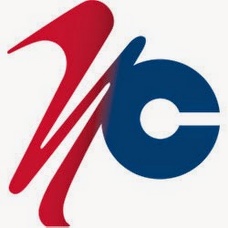 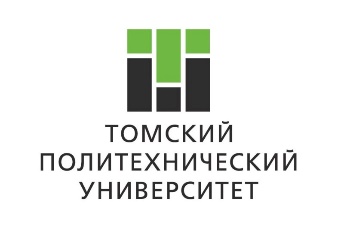 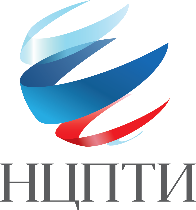 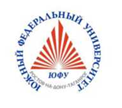 1. Фамилия, имя, отчество2. Полное название доклада3. Дата рождения (день, месяц, год)4. Город, область5. Полное название представляемой организации6. Уровень образования (аспирант, магистрант, бакалавр и др.)7. Электронная почта8. Контактный телефон9. Научный руководитель10. Секция для участия, № сессии